Spring Week 1 Use a number line to work out these additions.9 + 23 =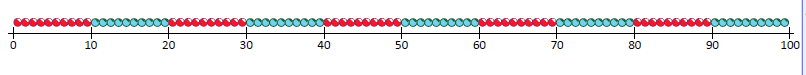 6 + 34 =7 + 41 =9 + 31 =5 + 18 =9 + 38 =